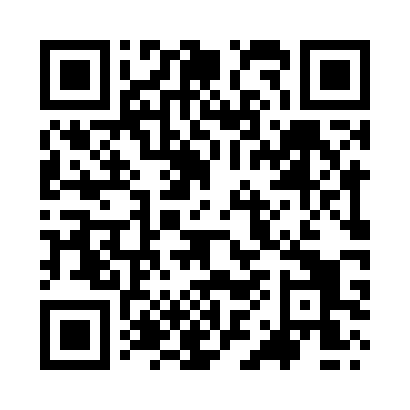 Prayer times for Ardersier, Highland, UKWed 1 May 2024 - Fri 31 May 2024High Latitude Method: Angle Based RulePrayer Calculation Method: Islamic Society of North AmericaAsar Calculation Method: HanafiPrayer times provided by https://www.salahtimes.comDateDayFajrSunriseDhuhrAsrMaghribIsha1Wed3:195:241:136:289:0311:082Thu3:185:221:136:299:0511:093Fri3:175:201:136:309:0711:104Sat3:155:171:136:329:1011:115Sun3:145:151:136:339:1211:136Mon3:135:131:136:349:1411:147Tue3:125:101:136:359:1611:158Wed3:115:081:136:379:1811:169Thu3:105:061:136:389:2011:1710Fri3:085:041:136:399:2211:1811Sat3:075:021:136:409:2411:1912Sun3:065:001:126:419:2611:2013Mon3:054:571:126:439:2911:2114Tue3:044:551:126:449:3111:2215Wed3:034:531:136:459:3311:2316Thu3:024:511:136:469:3511:2417Fri3:014:491:136:479:3711:2518Sat3:004:481:136:489:3911:2619Sun2:594:461:136:499:4111:2720Mon2:594:441:136:509:4211:2821Tue2:584:421:136:519:4411:2922Wed2:574:401:136:529:4611:3023Thu2:564:391:136:539:4811:3124Fri2:554:371:136:549:5011:3225Sat2:554:361:136:559:5211:3326Sun2:544:341:136:569:5311:3327Mon2:534:331:136:579:5511:3428Tue2:534:311:136:589:5711:3529Wed2:524:301:146:599:5811:3630Thu2:514:281:147:0010:0011:3731Fri2:514:271:147:0010:0111:38